      LIFE SCIENCES               GRADE 10                  TOPIC : HISTORY OF LIFE                                                MARKS: 27          QUESTION 1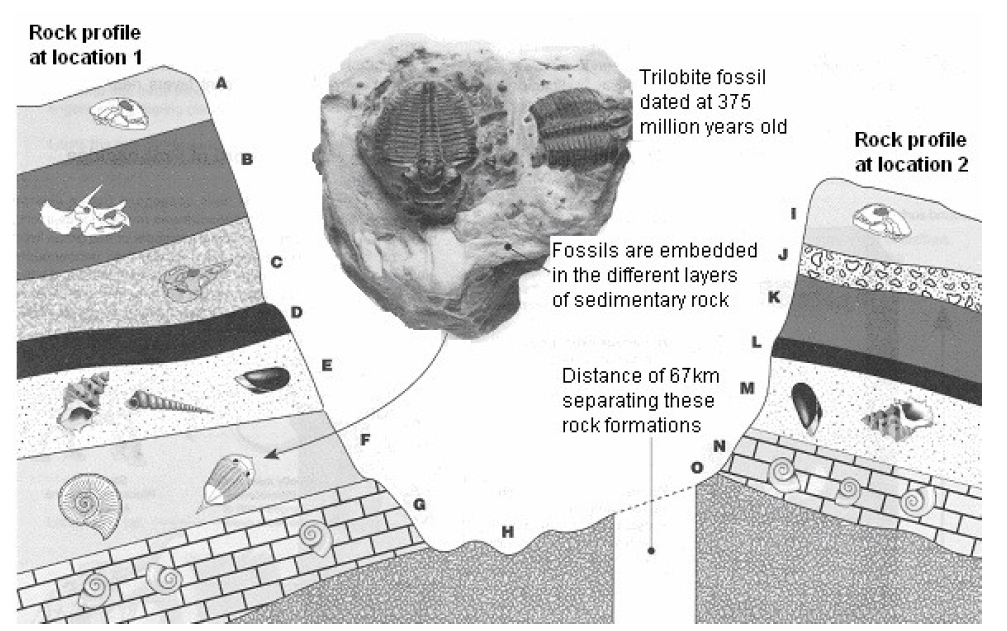           QUESTION 2  : ESSAYThe diagram below shows a hypothetical rock profile from two locations separated by a distance of 67 km. Layers D and L are volcanic ash deposits and all the other layers are sedimentary rock.1.11.21.31.41.5Using radiometric dating, the trilobite fossil was determined to be approximately 375 million years old. The volcanic layer (D) was dated at 270 million years old. Assuming there has been no geological activity (e.g. Folding) estimate the age of: The rock in layer BThe rock in layer GWhich layer at location 1 is the same age as layer M at location 2? Layers H and O are also sedimentary rocks. Give a possible explanation why there are no visible fossils in these layers. Is it possible that a sea once covered these two locations? Give evidence to back up your answer.  		(1)(1)(1)(2)(1)(1) (7)1.11.1.11.1.21.1.31.1.41.1.5(a) Less than/< 270 mya (b) more than/> 375 mya Layer EOrganism eaten by predators or decomposition took placeYesThe presence of sea shells in layer E and M(1)(1)(1)(2)(1)(1)(7)Evidence of the history of life on Earth is largely based on fossils found in South Africa. Fossil tourism is becoming very popular because people across the world come to visit South Africa`s fossil sites. Describe what fossils are, and give a detailed description on how fossils are formed. Also describe to what extend fossil tourism can contribute to opportunities and economic development of the local peopleContent:17Synthesis:3(20)(20)           POSSIBLE ANSWER : ESSAY           POSSIBLE ANSWER : ESSAYFossils are the remains, imprints or traces of organisms that existed on earth million years ago and are preserved in rocks/ice/tar.When organisms die, the sediment deposited over the remains form layers.  The layers become compressed and hardens  to form rocks.Within these rocks the skeleton of the organisms fossilise.Bones and teeth molecules are replaced by silica or carbonatesfrom the rocks.Fossil tourism can generate employment opportunitiesfor tour guides,  professional palaeontologists,  anthropologists  and archaeologists  Museums and fossil sitesattract tourists which contribute to the growth of the economy of the countryTourism also improve growth and development of business in restaurants, guesthouses/hotels,   garages  and SA traditional goods.                                                                                ANY 17 ASSESSING THE PRESENTATION OF THE ESSAYCriterionRelevance (R)Logical sequence (L)Comprehensive (C)GenerallyAll information provided is relevant to the topicIdeas are arranged in a logical/ cause-effect sequenceAll aspects required by the essay have been sufficiently addressedIn this essayOnly information relevant to fossilisation and contribution of fossil tourism to the economy of the countryInformation regarding the description of fossils, formation of fossils and economic contribution of fossil tourismDescription of fossils:2/3Fossilisation: 5/7Fossil tourism: 5/7Mark1 mark1 mark1 markSynthesis(3)TOTAL (20)27